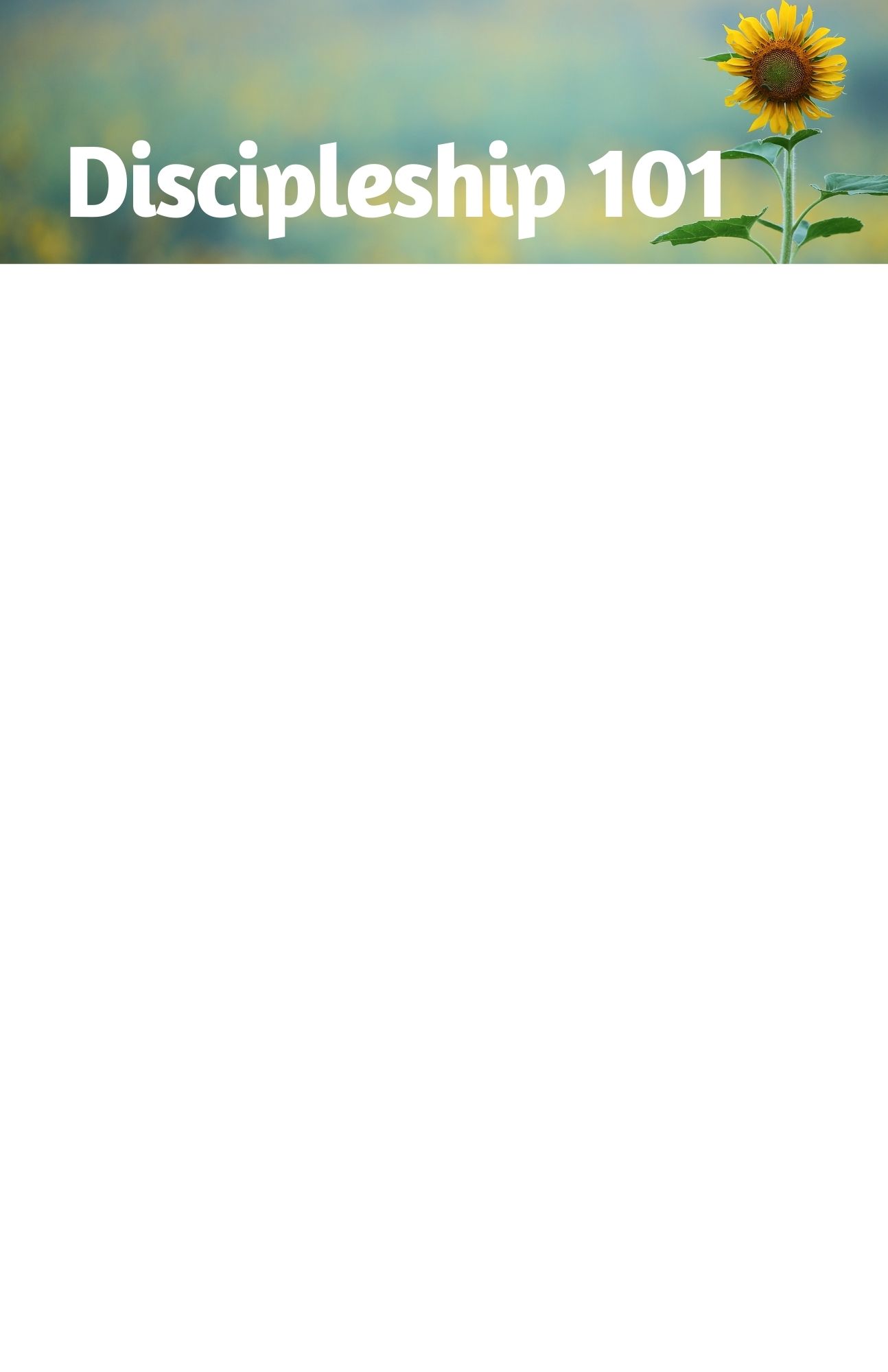 Stages of DiscipleshipBeginner: Encountered Jesus and decide to follow HimGrowing: A heart for God that motivates attitudes and changes of actionsCommissioned: Engages in the evangelizing mission of the ChurchDisciple-maker: Equips others to grow as disciplesSpiritual Multiplier: Influences others to be disciple-makersHabits of a DiscipleDivine IntimacyAuthentic FriendshipClarity and Conviction about Spiritual Multiplication Growing in Diving IntimacyDaily prayer (conversation with God)Frequent the SacramentsDevotions: Rosary/Novenas/Divine Mercy Chaplet Spiritual Reading/PodcastsService to OthersGrowing in Authentic FriendshipJoin Small Group Share in Daily Life According to VocationPlaying and Praying Outside of GroupActs of Service and MercySacramental LifeGrowing in Spiritual MultiplicationEncounter Jesus: in Others, Scripture, EucharistAccompany Others: bring them into your life of faithEquip Others to Evangelize and MultiplyPassages for Reflection:John 13:34-35 Mark 8: 34 John 8:31-32Catechism of the Catholic Church, 1816